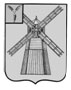 АДМИНИСТРАЦИЯ ПИТЕРСКОГО МУНИЦИПАЛЬНОГО РАЙОНА САРАТОВСКОЙ ОБЛАСТИП О С Т А Н О В Л Е Н И Еот 31 мая 2017 года  №199 с. ПитеркаО внесении изменений в постановление администрации Питерского муниципального района Саратовской области от 30 декабря 2015 года №564В соответствии с Бюджетным кодексом Российской Федерации, рассмотрев протест прокурора от 16 мая 2017 года №46-2017 на постановление администрации Питерского муниципального района Саратовской области от 30 декабря 2015 года №564 изменениями от 4 августа 2016 года №297, руководствуясь Уставом Питерского муниципального района, администрация муниципального районаПОСТАНОВЛЯЕТ:1. Внести в приложение №2 к постановлению администрации Питерского муниципального района Саратовской области от 30 декабря 2015 года № 564 «Развитие малого и среднего предпринимательства в Питерском районе на 2016-2018 годы» с изменениями от 4 августа 2016 года №297 следующие изменения:1.1 .дополнить пунктами 5.1.,5.2 следующего содержания:«5.1 При предоставлении гранта обязательным условием их предоставления, включаемым в договоры (соглашения) о предоставлении субсидий, является запрет приобретения за счет полученных средств иностранной валюты, за исключением операций, осуществляемых в соответствии с валютным законодательством Российской Федерации при закупке (поставке) высокотехнологичного импортного оборудования, сырья и комплектующих изделий, а также связанных с достижением целей предоставления этих средств иных операций, муниципальными правовыми актами, регулирующими предоставление субсидий указанным юридическим лицам. 5.2 При предоставлении грантов, обязательным условием их предоставления, включаемым в договоры (соглашения) о предоставлении субсидий, является согласие их получателей на осуществление главным распорядителем бюджетных средств, предоставившим субсидии, и органами муниципального финансового контроля проверок соблюдения получателями субсидий условий, целей и порядка их предоставления.»2. Настоящее постановление вступает в силу со дня его опубликования официальном сайте администрации Питерского муниципального района.Глава муниципального района                                                        С.И. Егоров